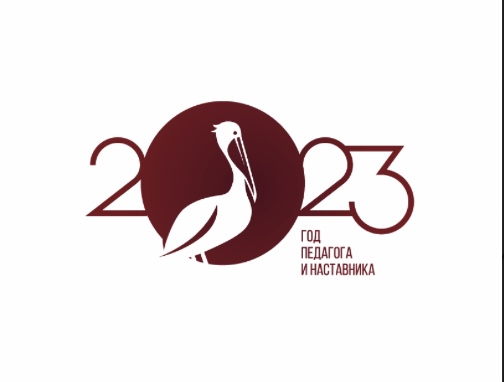     В конкурсе «Эффективные практики наставничества в образовательных организациях Республики Башкортостан», приуроченного к «Году педагога и наставника 2023» приняли участие наши педагоги: Печенкина Е.Л., старший воспитатель и Динахметова Д.И., музыкальный руководитель.         На конкурс ими были представлены работы в двух номинациях: - «Лучшая программа наставничества»; - «Лайфхаки от наставников».          По результатам заочного этапа конкурса старший воспитатель Печенкина Е.Л., набрала наибольшее количество баллов и вышла во второй очный этап конкурса. Музыкальный руководитель Динахметова Д.И. представила на конкурс опыт работы по музыкальному воспитанию дошкольников и по его результатам вошла в шестерку сильнейших.          По результатам конкурса педагоги ДОУ были награждены сертификатами, а представленные на конкурс работы дополнят методический фонд ДОУ, а работа Динахметовой Д.И., музыкального руководителя, будет представлена на РМО музыкальных руководителей.         Молодцы! Мы гордимся, что у нас работают такие опытные и творческие педагоги!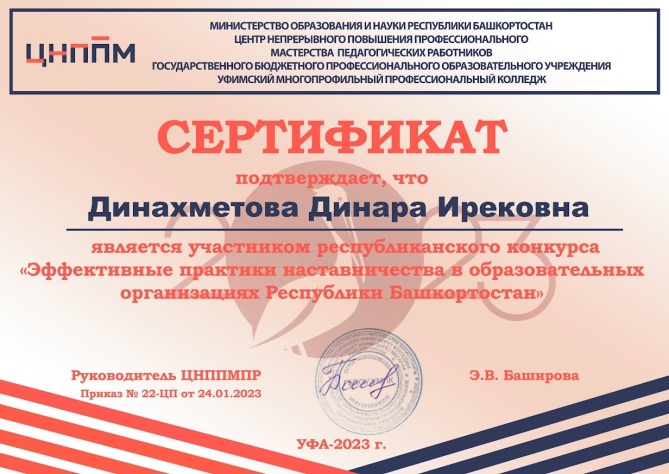 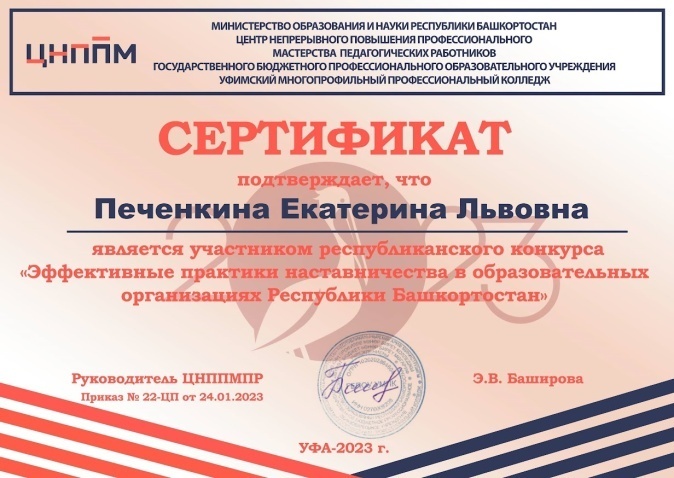 